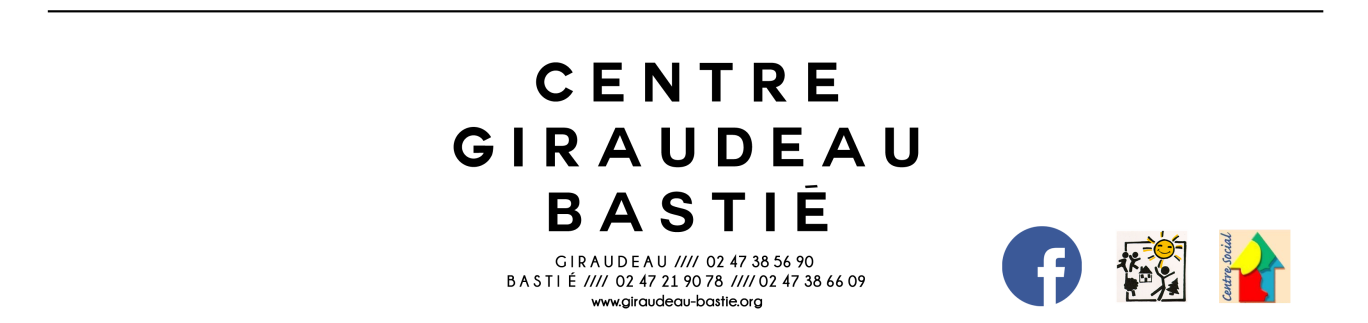                 OFFRE D’EMPLOIAnimateur / Animatrice LAEP (Lieu Accueil Enfants Parents)
CDII ( Contrat à Durée Indéterminée Intermittent) Volume Hebdomadaire : 17 h30Date début du contrat : 12 Février 2018 Convention collective des centres sociauxSalaire BRUT : 531eurosEn collaboration avec la coordinatrice du dispositif, le(a) candidat(e) sera garant(e) de la mise en œuvre du dispositif LAEP : Accueil des familles – Accompagnement à la Fonction parentale – Animation de temps de lectures partagées – Cogestion administrative …Le(a) candidat(e) devra avoir une réelle connaissance des albums jeunesseLe(a) candidat(e) devra maîtriser la lecture à voix haute.Connaissance du public 0-6 ans demandée.Diplômes : Educatrice jeunes enfants - CAP petite enfance – BPJEPS - DUT Carrières socialesContacts : Mme Catherine Rosa – Coordinatrice LAEPTel : 0247382558 – 0783654255bqcrocolivres@orange.fr